CÁC QUY ĐỊNH VÀ HƯỚNG DẪNDÀN TRANG HỌC LIỆU EBOOKLưu hành nội bộMỤC LỤCCÁC QUY ĐỊNH CHUNG1. Quy định chung về kết cấu nội dung học liệu:Một học liệu cần có các nội dung cơ bản sau:- Mục lục: mục lục nội dung, danh mục hình, danh mục bảng, hộp…..	- Lời nói đầu: Mục tiêu môn học, đối tượng học…- Các chương: mỗi chương có các nội dung cơ bản sau:- Phụ lục (nếu có)- Bài đọc thêm (nếu có)- Tài liệu tham khảoLưu ý:- 	Giải thích số thứ tự các tiêu đề:      CHƯƠNG 1 (2, 3,….) (được xem như tiêu đề cấp 1, ngầm hiểu là 1.) Từ đó ta có các tiêu đề cấp 2 như sau:VD:  1.1  =  1 (CHƯƠNG 1).1 (Mục lớn thứ 1 của chương 1)VD:  2.2  =  2 (CHƯƠNG 2).2 (Mục lớn thứ 2 của Chương 2)Tương tự tiêu đề cấp 3: VD 1.1.1  =  1 (CHƯƠNG 1).1 (Mục lớn thứ 1 của chương 1 ).1 (Mục nhỏ thứ 1 trong mục lớn thứ 1 của Chương 2)VD 2.2.3  =  2 (CHƯƠNG 2).2 (Mục lớn thứ 2 của Chương 2). 3 (Mục nhỏ thứ 3 trong mục lớn thứ 2 của Chương 2)- 	Có tiêu đề 1.1 thì phải có ít nhất tiêu đề 1.2…Có tiêu đề 1.1.1 thì phải có tiêu đề 1.1.2….Có gạch đầu dòng thứ nhất thì phải có gạch đầu dòng thứ 2- 	Hình, hộp, bảng… có nguồn bên ngoài phải có trích nguồn2. Quy định về thiết kếFont chữYêu cầu: Dùng font Segoe UI toàn bộ các phần nội dung, tiêu đề ...  của học liệuĐịnh khổ giấy và canh lềYêu cầu: Kích thước: Width 15.5 x Height 23.5 cm               Canh lề: Left/Right: 1.8 cm, Top/Bottom: 1.5 cm                 Thực hiện: Vào PAGE LAYOUT/Margins/Custom Margins…:+ Margins: Top/Bottom: 1.5 cm, Left/Right: 1.8 cm                   Apply to: Whole document+ Paper:     Width: 15.5 cm,   Height: 23.5cm                    Apply to: Whole document+ Layout:    Header: 1 cm,  Footer: 1 cm                   Apply to: Whole documentPhần Đầu trang (Header) và Chân trang (Footer)- 	Header:	Yêu cầu: Đầu trang lẻ: <TÊN HỌC LIỆU>, Canh lề phải                      Đầu trang chẵn: <TRƯỜNG ĐẠI HỌC MỞ THÀNH PHỐ HỒ CHÍ MINH>, Canh trái                Size: 7pt, Khoảng cách Before: 0pt, After: 12ptThực hiện: Vào INSERT/Header/chọn Different Odd & Even page                 Nhập nội dung cho tiêu đề trang chẵn/lẻ                 Vào HOME: Font: Segoe UI, Size: 7pt, Left/Right                               Vào PAGE LAYOUT: Spacing Before: 0pt, After: 12pt- 	Footer: (Số trang)Yêu cầu: Size 10pt, Khoảng cách Before: 6pt, After: 0ptThực hiện: Vào INSERT/Footer/chọn Banded (số trang canh giữa)                 Vào HOME: Font: Segoe UI, Size: 10pt                               Vào PAGE LAYOUT: Spacing: Before: 6pt, After: 0ptCác Tiêu đề của chương- 	Tiêu đề cấp 1 (VD: Chương 1 <TÊN CHƯƠNG SỐ MỘT>)Yêu cầu: CHỮ VIẾT IN HOA, Size 15pt, màu Light Blue, Bold               Khoảng cách Before: 12pt, After: 5pt               Đường gạch dưới màu blue, độ dày 1pt               LEVEL 1 (xuất hiện ở cấp độ 1 trong phần mục lục)Thực hiện: VIẾT IN HOA NỘI DUNGVào REFERENCES/Add text/chọn LEVEL 1 (thao tác này để đánh dấu những nội sẽ xuất hiện ở cấp độ 1 trong phần mục lục)                              Vào PAGE LAYOUT: Spacing Before: 12pt, After: 5ptVào HOME: + chọn Font: Segoe UI, Size: 15pt, Bold, Font Color: Light Blue, Left                     + Vào Boder/chọn Borders and Shading…/:        Chọn Color: blue    Width: 11/2 pt+ Styles/Create a Style/nhập Name (VD: 1.)/OK (bước này để lưu định dạng mẫu của phần Chương với tên tự đặt, định dạng mẫu này sẽ áp dụng cho các phần chương tiếp theo)- 	Tiêu đề cấp 2 (VD: 1.1. <TÊN TIÊU ĐỀ MỘT CHẤM MỘT>)Yêu cầu: VIẾT IN HOA, Size 12pt, màu Blue, bold                 Khoảng cách Before: 12pt, After: 5pt                 Border: bottom, Color blue, width 1pt                 LEVEL 2 (xuất hiện ở cấp độ 2 trong phần mục lục)Thực hiện: VIẾT IN HOA NỘI DUNGVào REFERENCES/Add text/chọn LEVEL 2 (thao tác này để đánh dấu những nội sẽ xuất hiện ở cấp độ 2 trong phần mục lục)                                Vào PAGE LAYOUT: Spacing Before: 12pt, After: 5ptVào HOME: Font: Segoe UI, Size: 12pt, Font Color: blue, Bold, Left                     Vào Boders/chọn Borders and Shading…/:        Color: blue    Width: 1ptStyles/Create a Style/nhập Name (VD: 1.1)/OK (bước này để lưu định dạng mẫu của phần tiêu đề cấp 2 với tên tự đặt, định dạng mẫu này sẽ áp dụng cho các phần tiêu đề cấp 2 tiếp theo)- 	Tiêu đề cấp 3 (VD: 1.1.1 <Tên tiêu đề một chấm một>)Yêu cầu: Viết in hoa đầu dòng, Size 10.5pt, màu chữ dark orange, bold                 Khoảng cách Before: 12pt, After: 5pt                 LEVEL 3 (xuất hiện ở cấp độ 3 trong phần mục lục)Thực hiện: Viết hoa đầu dòng nội dungVào REFERENCES/Add text/chọn LEVEL 3 (thao tác này để đánh dấu những nội sẽ xuất hiện ở cấp độ 3 trong phần mục lục)                              Vào PAGE LAYOUT: Spacing Before: 12pt, After: 5ptVào HOME: Font: Segoe UI, Size: 10.5pt, Font color: dark orange, Bold, Left Styles/Create a Style/nhập Name (VD: 1.1.1)/OK (bước này để lưu định dạng mẫu của phần tiêu đề cấp 3 với tên tự đặt, định dạng mẫu này sẽ áp dụng cho các phần tiêu đề cấp 3 tiếp theo)Nội dung trong các tiêu đề chương (body text)   Yêu cầu: cỡ chữ 10.5pt, Cách lề trái 1cm, Khoảng cách dòng 1.1Khoảng cách đoạn trên dưới 5pt,    Thực hiện: Vào HOME: chọn Font Segoe UI, Size 10.5pt, Justify                   Vào Paragraph/Line Spacing: Multiple 1.1Styles/Create a Style/nhập Name (VD: body)/OK (bước này để lưu định dạng mẫu của nội dung với tên tự đặt, định dạng mẫu này sẽ áp dụng cho các phần nội dung tiếp theo)               Vào PAGE LAYOUT:	                Indent: Left: 1cm, Right: 0cm                Spacing: Before: 5pt, After: 5pt(cách làm tham khảo phần HOME, PAGE LAYOUT)Quy định về Hình, Hộp, Bảng, Sơ đồ   Yêu cầu: Về vị trí tên:                  - Tên hình/sơ đồ nằm dưới hình/ sơ đồ-  Tên Hộp/Bảng nằm trên Hộp/BảngVề màu sắc:-  Màu sắc hình/sơ đồ: Dựa theo hình gốc ta thêm nền xanh (blue lighter 60%) , hoặc thêm viền xanh (blue lighter 60%) độ dày 41/2pt vào hình/sơ đồ-   Màu sắc bảng: màu các ô nội dung cam (orange lighter 80%), màu các ô tiêu đề là cam (orange lighter 40%)-   Màu sắc hộp: màu nền là màu xanh lá (Green lighter 80%)Định dạng chữ cho tên hình/hộp/bảng/sơ đồ: Size: 10.5pt, in đậm, màu chữ: BlueVề nguồn hình/hộp/bảng: Nếu lấy nguồn từ bên ngoài phải ghi trích nguồn, 
size 10.5pt, canh phải, in nghiêngThực hiện: Tạo số thứ tự của hình/hộp/bảng… có số chương đứng trước:-  Vào REFERENCES/Insert Caption/New Label/Label: nhập: Hình <số chương của hình> (VD Chương 1 là Hình 1. hoặc Bảng 1.)Để chèn “số thứ tự + chữ Hình 1.” vào trước tên hình ta vào: REFERENCES/Insert/Caption/Label/Chọn “Hình 1.” (vừa được tạo ở trên)Định dạng chữ cho tên hình/hộp/bảng/sơ đồ ta vào:HOME: Font: Segoe UI, size 10.5pt, Bold, color blueVào Styles/Create a Style/nhập Name (VD: Hình)/OK (bước này để lưu định dạng mẫu của tên hình/hộp/bảng/sơ đồ với tên tự đặt, định dạng mẫu này sẽ áp dụng cho các tên hình/hộp/bảng/sơ đồ tiếp theo)FootnoteYêu cầu: Font Segoe UI, size 8ptThực hiện: Để dấu nháy tại nơi muốn chèn footnote, vào REFERENCES/Insert FootnoteĐến phần footnote ở cuối trang nhập nội dung footnote;Vào HOME: chọn Font Segoe UI, size 8pt Quy định cho tiêu đề các mục phụ của Chương (A. Mục tiêu, B. Sơ đồ/kết cấu chương, C. Nội dung chính, D. Tóm tắt chương, E. Ôn tập chương…)Yêu cầu: Các mục A. Mục tiêu, B. Sơ đồ/kết cấu chương, C. Nội dung chính: Cỡ chữ 12pt, màu cam, Bold, Khoảng cách trên 12pt - dưới 5pt, LEVEL 2Các mục D. Tóm tắt chương, E. Ôn tập chương…: Cỡ chữ 12pt, màu cam, Bold; Đường gạch chân màu cam, độ dày 1pt; Khoảng cách trên 12pt, dưới 5pt, LEVEL 2Thực hiện: Các mục A. Mục tiêu, B. Sơ đồ/kết cấu chương, C. Nội dung chính-  Vào HOME/chọn Font Segoe UI, size 12pt, Bold, Color: Orange-  Vào PAGE LAYOUT/Spacing: Before 12pt, After 5pt-  Vào REFERENCES/Add text/chọn LEVEL 2 (thao tác này để đánh dấu những nội dung sẽ xuất hiện ở cấp độ 2 trong phần mục lục)Các mục D. Tóm tắt chương, E. Ôn tập chương…:-  Vào HOME/chọn Font Segoe UI, size 12pt, Bold, Color: Orange-  Vào HOME/Border and Shading/Chọn Color Orange, Width 1pt                    -  Vào PAGE LAYOUT/Spacing: Before 12pt, After 5pt-  Vào REFERENCES/Add text/chọn Level 2 (thao tác này để đánh dấu những nội dung sẽ xuất hiện ở cấp độ 2 trong phần mục lục)Quy định cho tiêu đề các mục phụ của Học liệu (Mục lục, Lời nói đầu, Tài liệu tham khảo…)Yêu cầu: Chữ: Size 15pt, màu cam; Đường gạch chân: màu cam, độ dày 11/2pt; Khoảng cách trên dưới 12pt, LEVEL 1Thực hiện: -  Vào HOME/chọn Font Segoe UI, size 15pt, Bold, Color: Orange-  Vào HOME/Border and Shading/Chọn Color Orange, Width 1pt                    -  Vào PAGE LAYOUT: Indent: Left: 1cm, Right: 0cm                                     Spacing: Before 12pt, After 12pt-  Vào REFERENCES/Add text/chọn LEVEL 1 (thao tác này để đánh dấu những nội dung sẽ xuất hiện ở cấp độ 1 trong phần mục lục)Quy định cho các phần mục lục, danh mục bảng/hình/hộp...Yêu cầu: Làm mục lục tự động cho danh mục nội dung, danh mục bảng/hình/hộp… (xem mục lục mẫu trong file “Ebook Template”)Thực hiện: xem các mục nhỏ trong phần “GIỚI THIỆU CÁC CHỨC NĂNG WORD ÁP DỤNG TRONG DÀN TRANG”:Mục “Chức năng Tab REFERENCES”:Cài cấp độ (LEVEL) cho tiêu đềTạo mục lụcTạo danh mục/hình/hộp/bảng….Mục “Chức năng Tab VIEW”Quy định tài liệu tham khảoYêu cầu: Viết tài liệu tham khảo theo định dạng HavardThực hiện: xem file “4. Huong dan viet tai lieu tham khao”GIỚI THIỆU CÁC CHỨC NĂNG WORD
ÁP DỤNG TRONG DÀN TRANG1. Giới thiệu chung về các tab HOME, INSERT, PAGE LAYOUT, REFERENCES, VIEWCó 4 mục (Tab) cơ bản cần sử dụng trong quá trình dàn trang:Tab HOME: dùng định dạng chữ như: Font, size, màu sắc, canh lề trái phải, tạo Styles chữ, đường viền, màu bảngTab INSERT: tạo bảng, chèn hình, header, footerTab PAGE LAYOUT: định khổ giấy, lùi dòng/đoạn, khoảng cách đoạn.Tab REFERENCES: cài cấp độ (LEVEL) cho tiêu đề, tạo mục lục, tạo danh mục hình/hộp/bảng…, tạo footnoteTab VIEW: xem/quản lý bảng hệ thống thứ tự các Chương, Tiêu đề (mục lục của chương trình word)  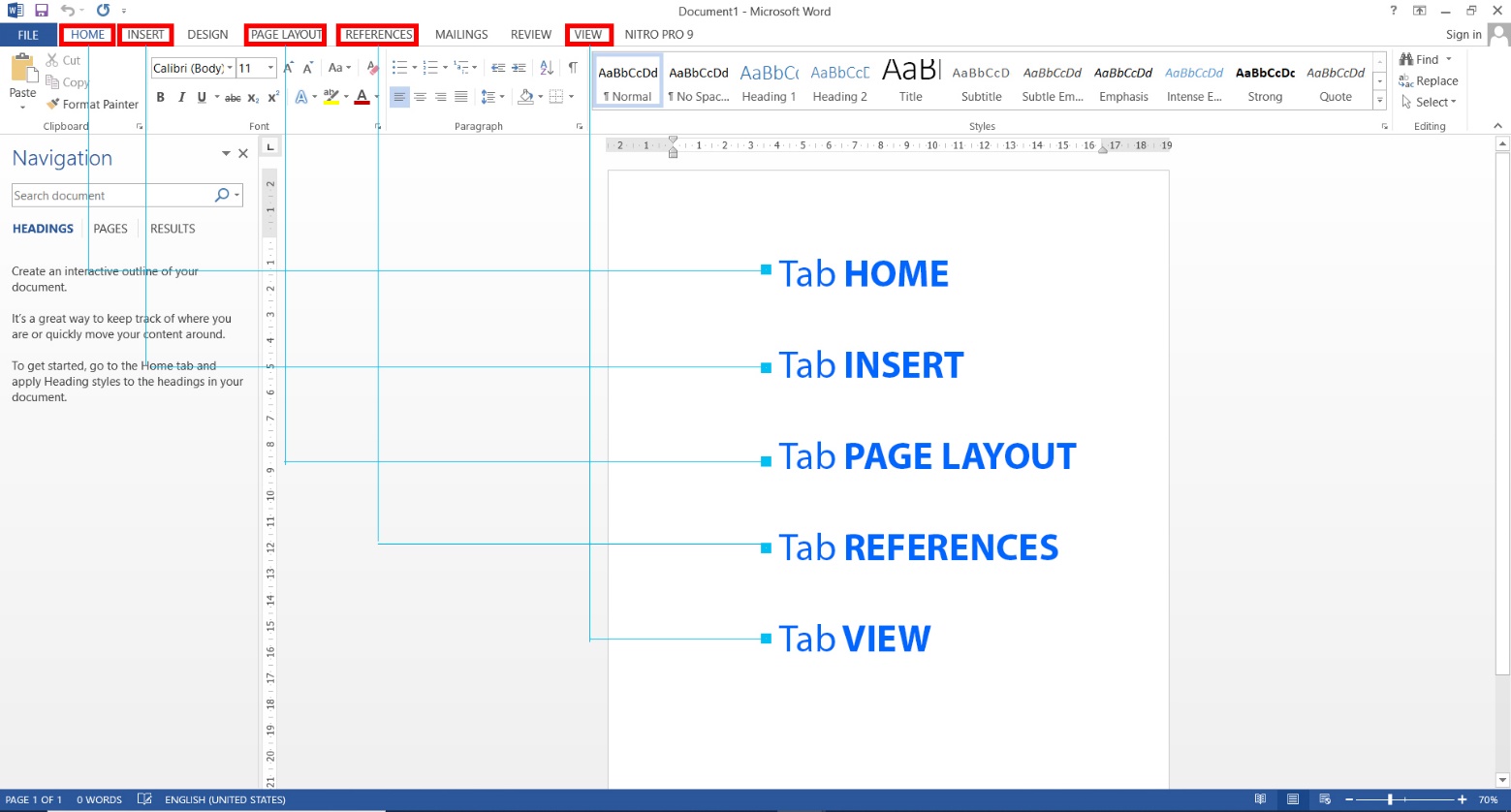 2. Chức năng Tab HOMEĐịnh dạng chữ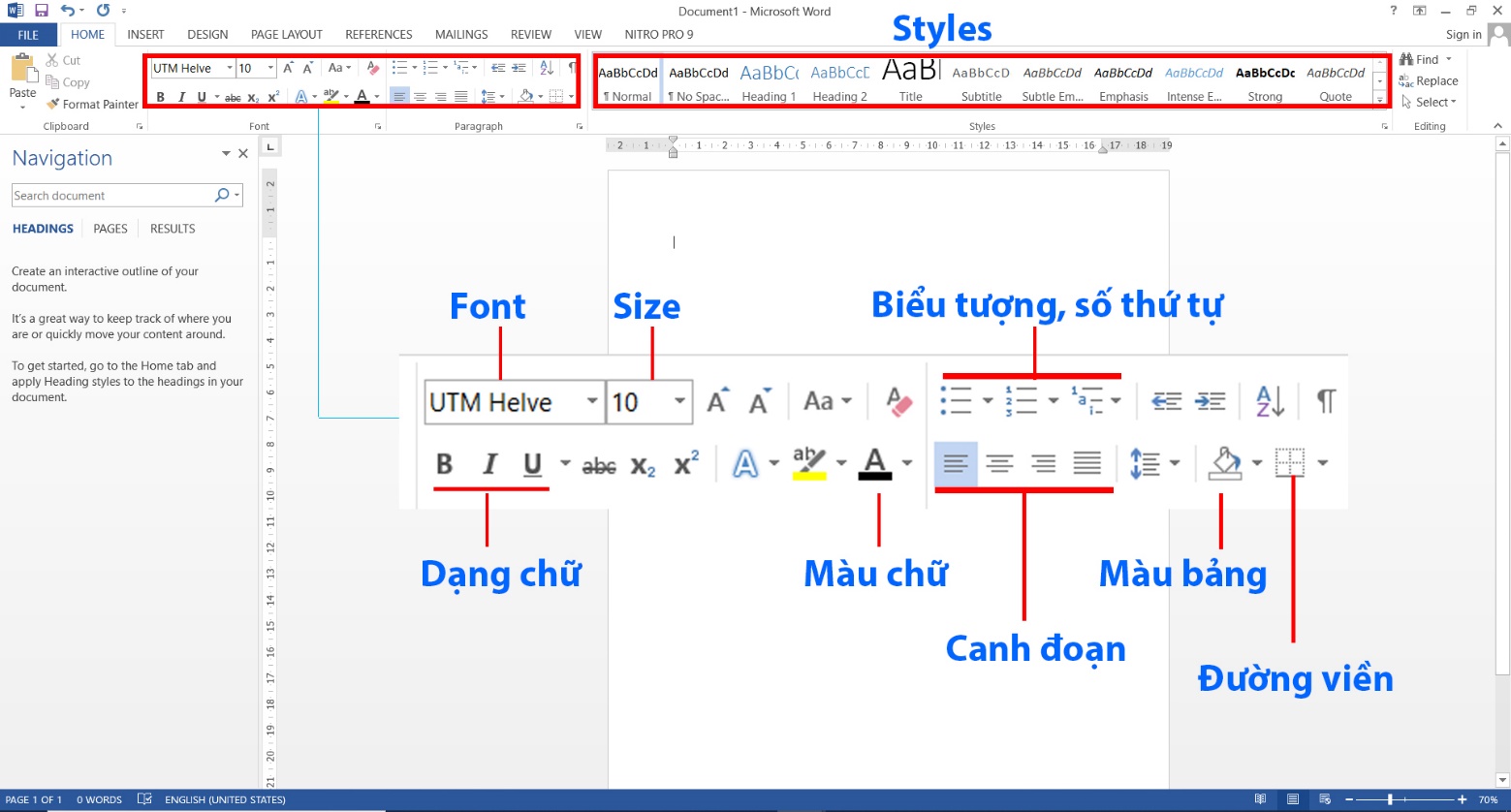 Đường viền (line) dùng cho bảng, dòng/đoạn văn bản (Boders)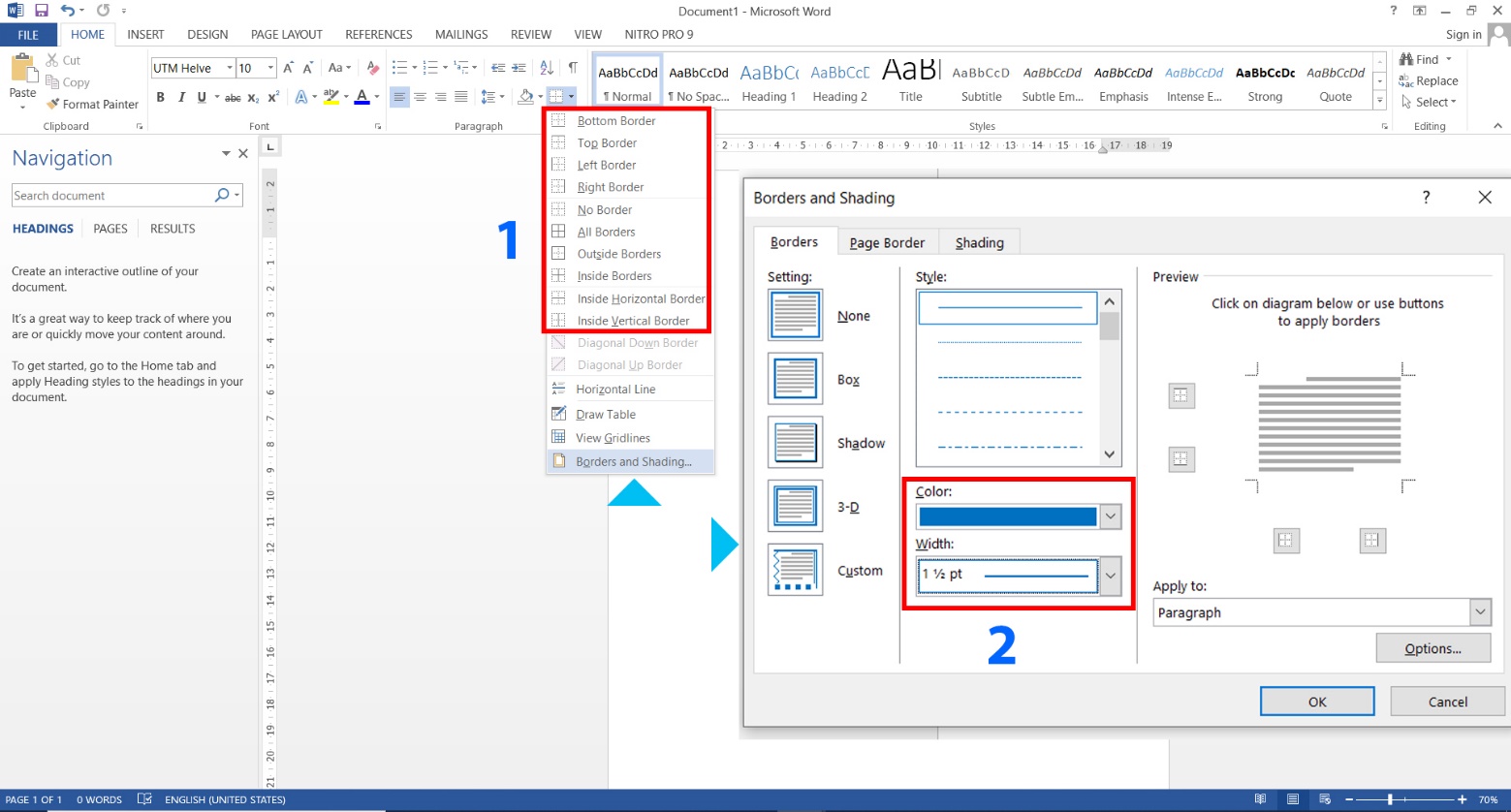 Định dạng mẫu cho chương và các tiêu đề… (Styles)Style là một tập hợp các định dạng về kiểu chữ, cỡ chữ và màu sắc được áp dụng đối với một phần văn bản trong tài liệu của bạn.Số 1: Tô khối/đặt dấu nháy ở dòng Chương 1 sau khi đã định dạng font chữ, size, màu sắc, 
          gạch dưới, chọn LEVEL 1 cho Chương 1 (cách chọn LEVEL xem mục 5. Chức năng tab REFERENCES)Số 2: Bấm nút tam giác để hiện các chức năng của StylesSố 3: Chọn Create Style để tạo định dạng mẫu cho các phần “Chương <số> + Tên chương”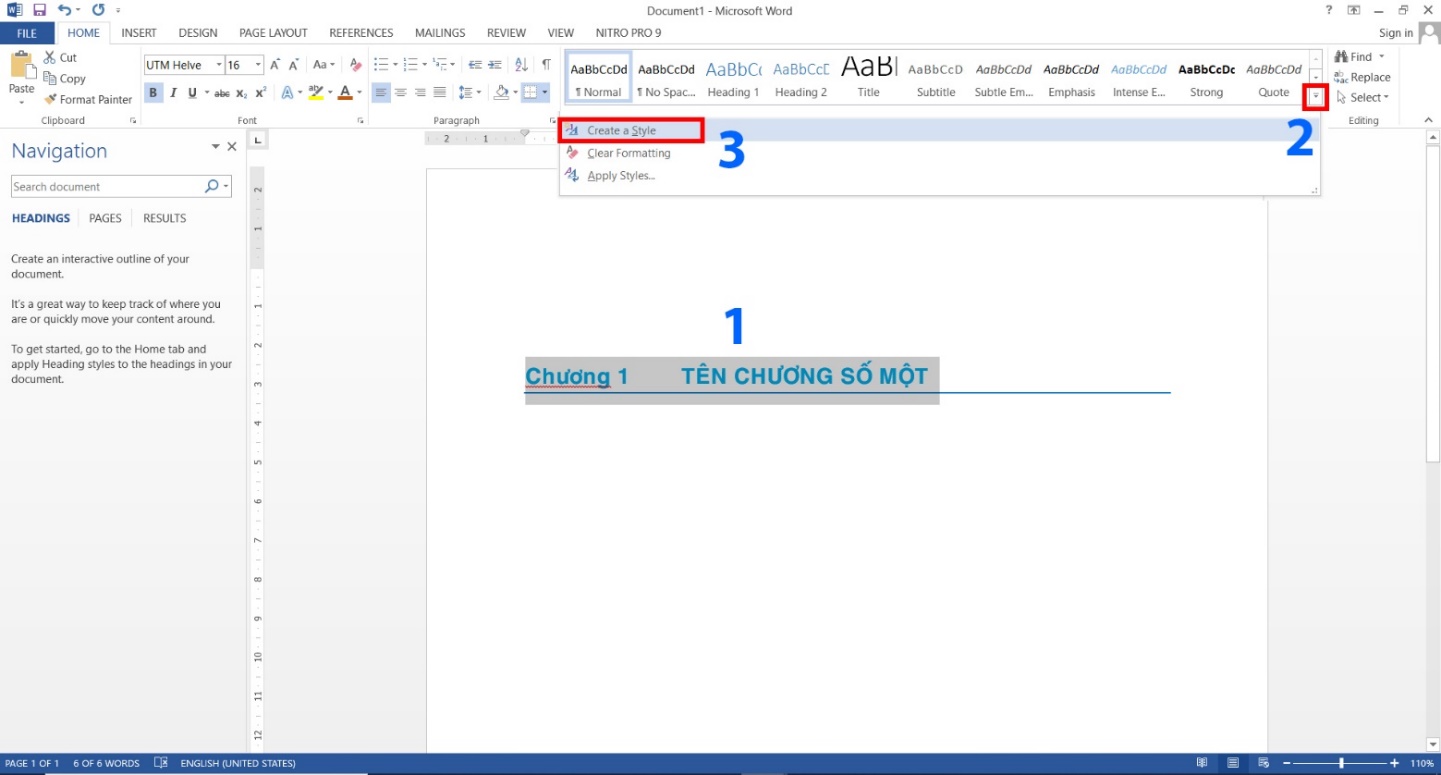 Số 4: Đặt tên cho định dạng này (việc đặt tên tùy theo người dùng sao cho dễ quản lý, nên đặt ngắn gọn, vd ở đây ta chọn tên là “1.” Để thể hiện tiêu đề cấp 1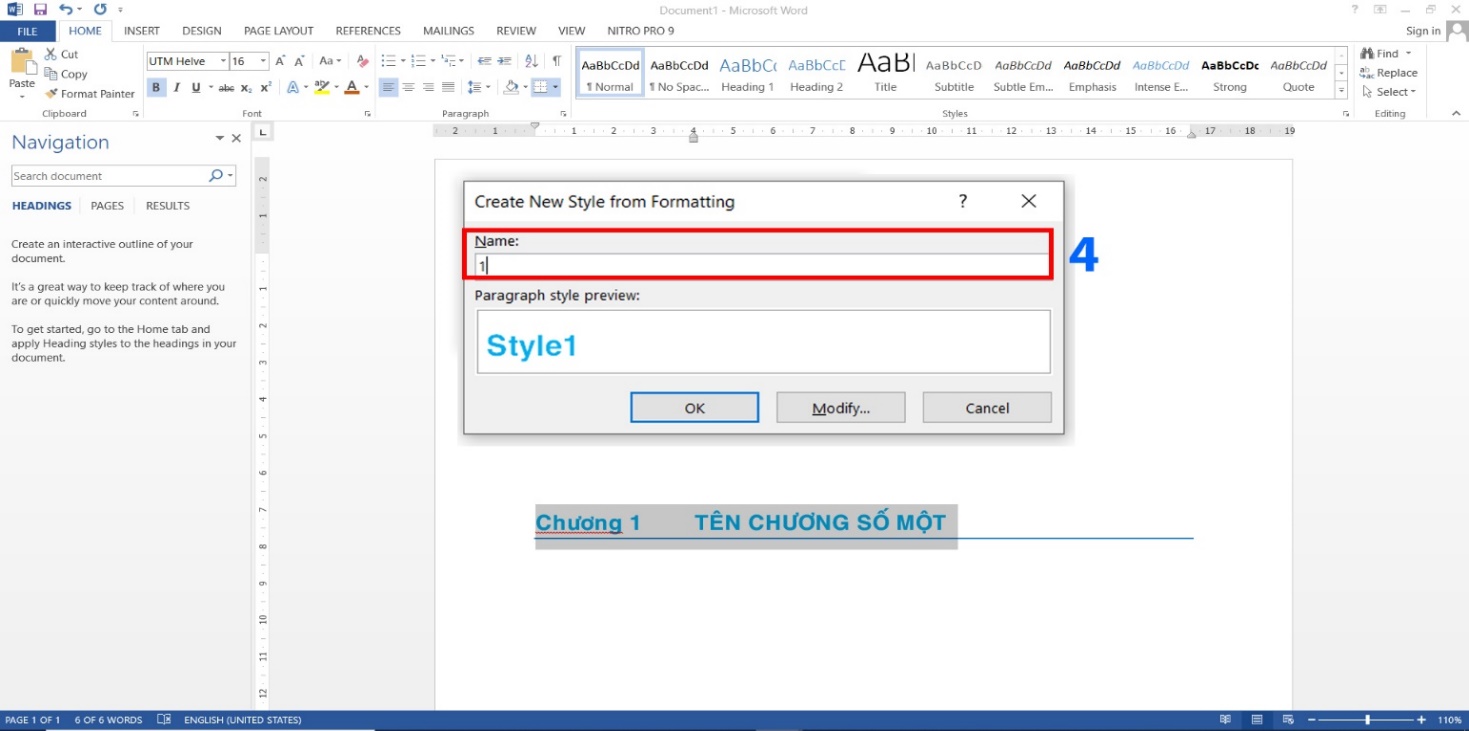 Số 5: Style có tên là “1.” đã được lưu, tiếp tục áp dụng cho Tên các chương tiếp theo bằng cách tô khối phần nội dung ta cần và chọn style “1.”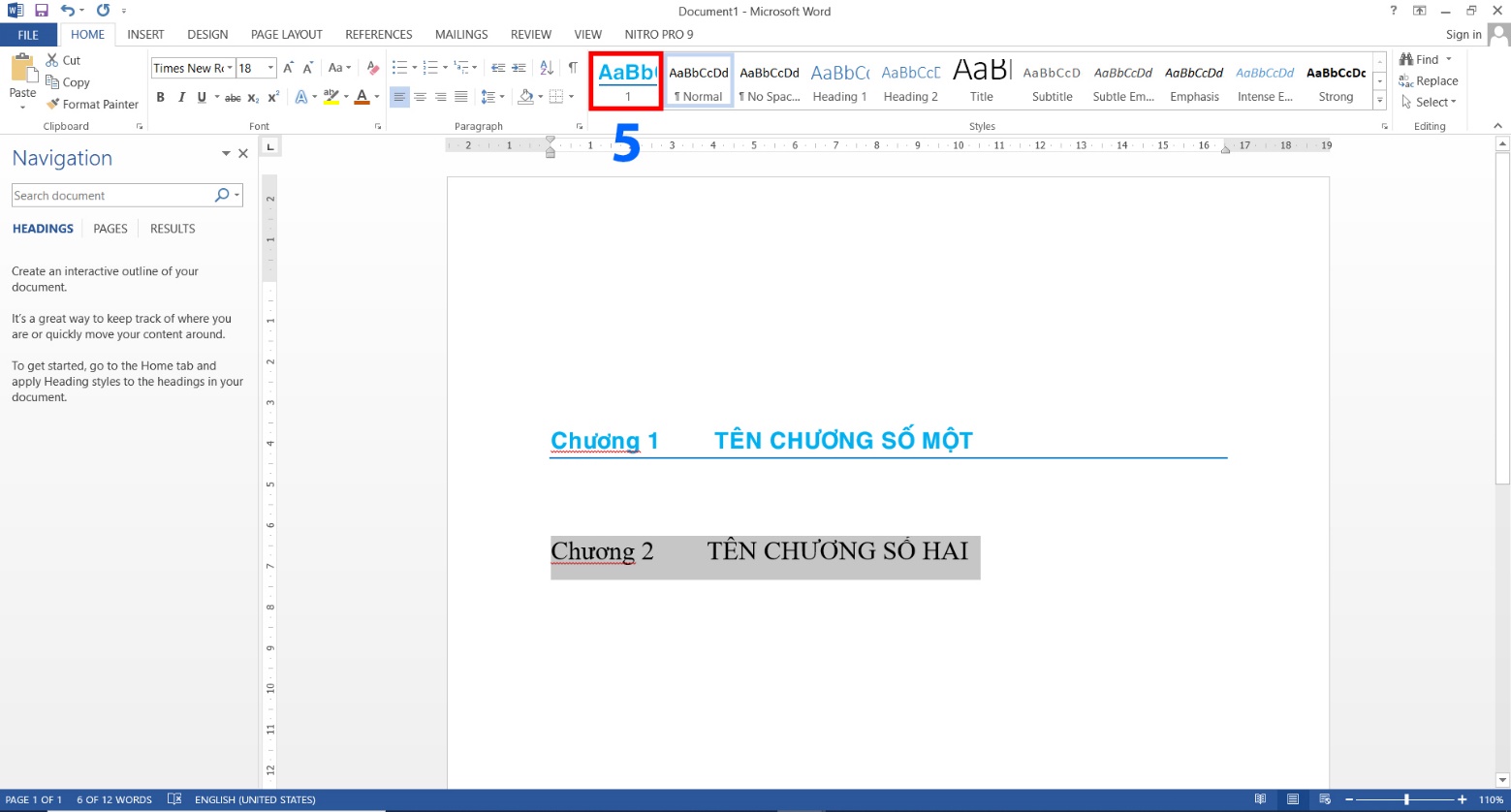 Màu bảng, màu đoạn văn bản (Shading)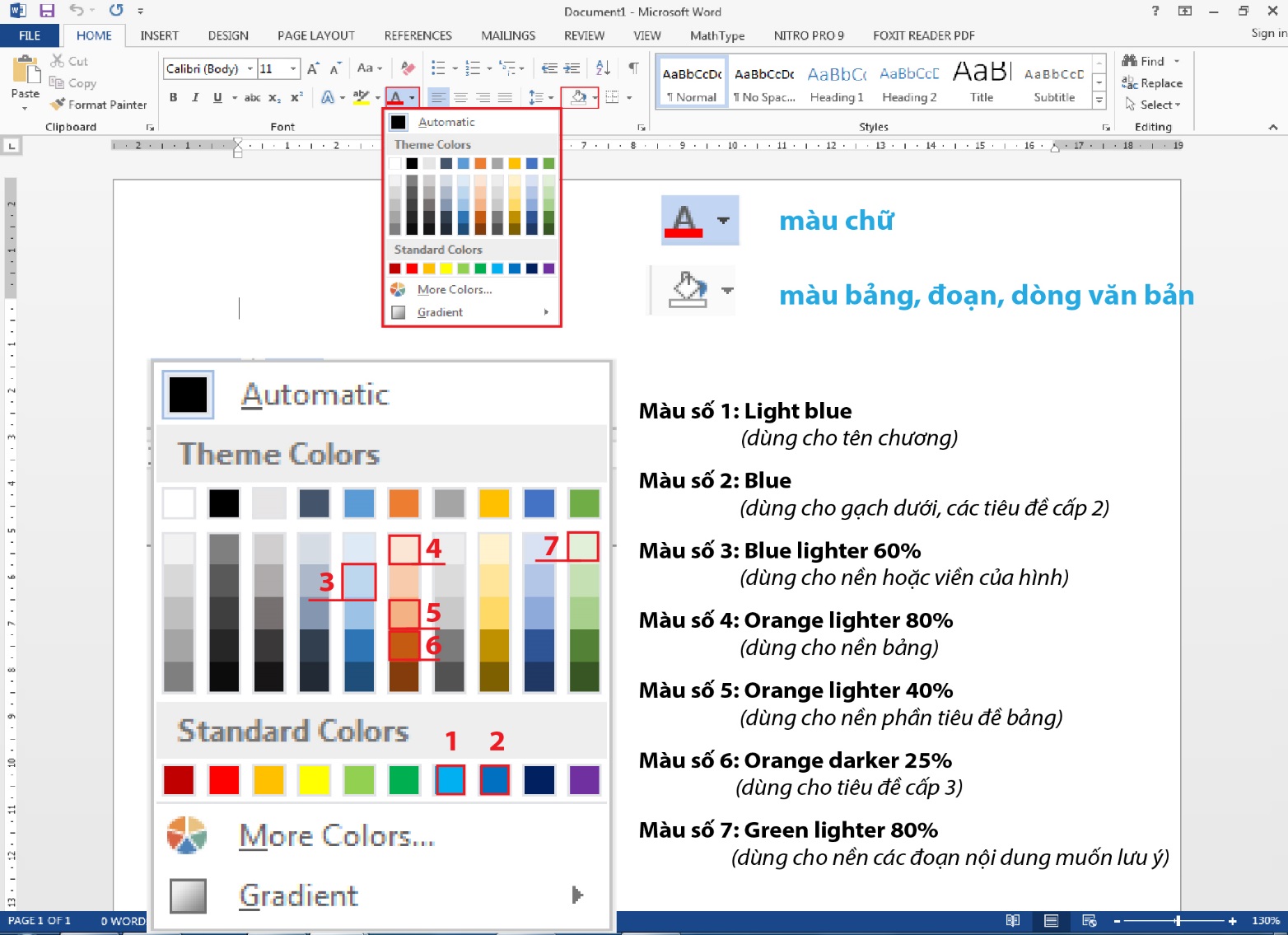 3. Chức năng Tab INSERT: Tạo bảng, chèn hình, header, footer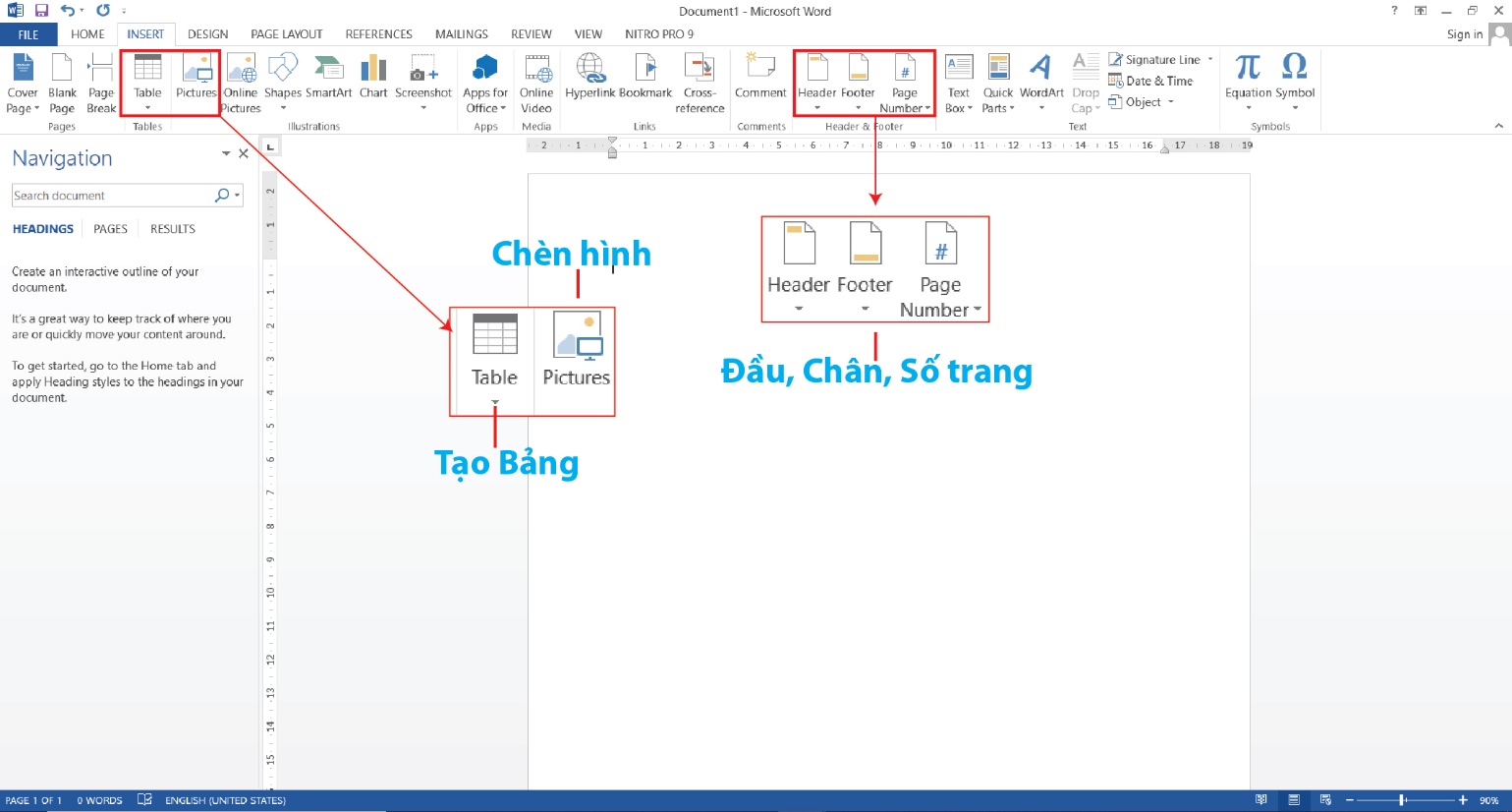 4. Chức năng Tab PAGE LAYOUT: Định khổ giấy, lùi dòng/đoạn, khoảng cách đoạn.Định khổ giấy và canh lề (Margins)Margins: canh lềPaper: định khổ giấyLayout: định vị trí header/footer 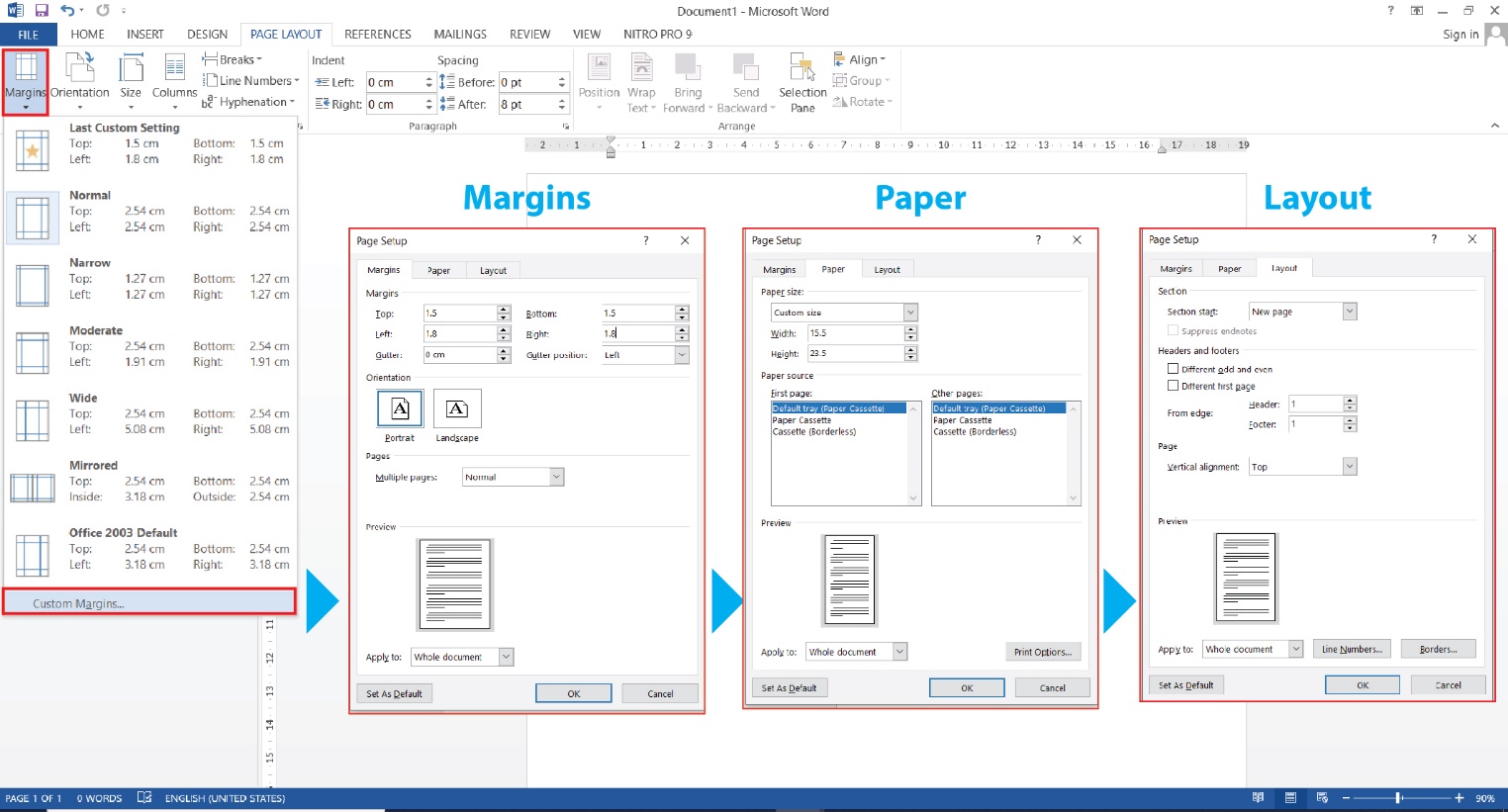 Lùi đoạn, khoảng cách đoạn (Spacing)Indent: Left: lùi đoạn tính từ lề trái vào, Right: lùi đoạn tính từ lề phải vàoSpacing: Before: Khoảng cách so với đoạn trên, After: Khoảng cách so với đoạn dưới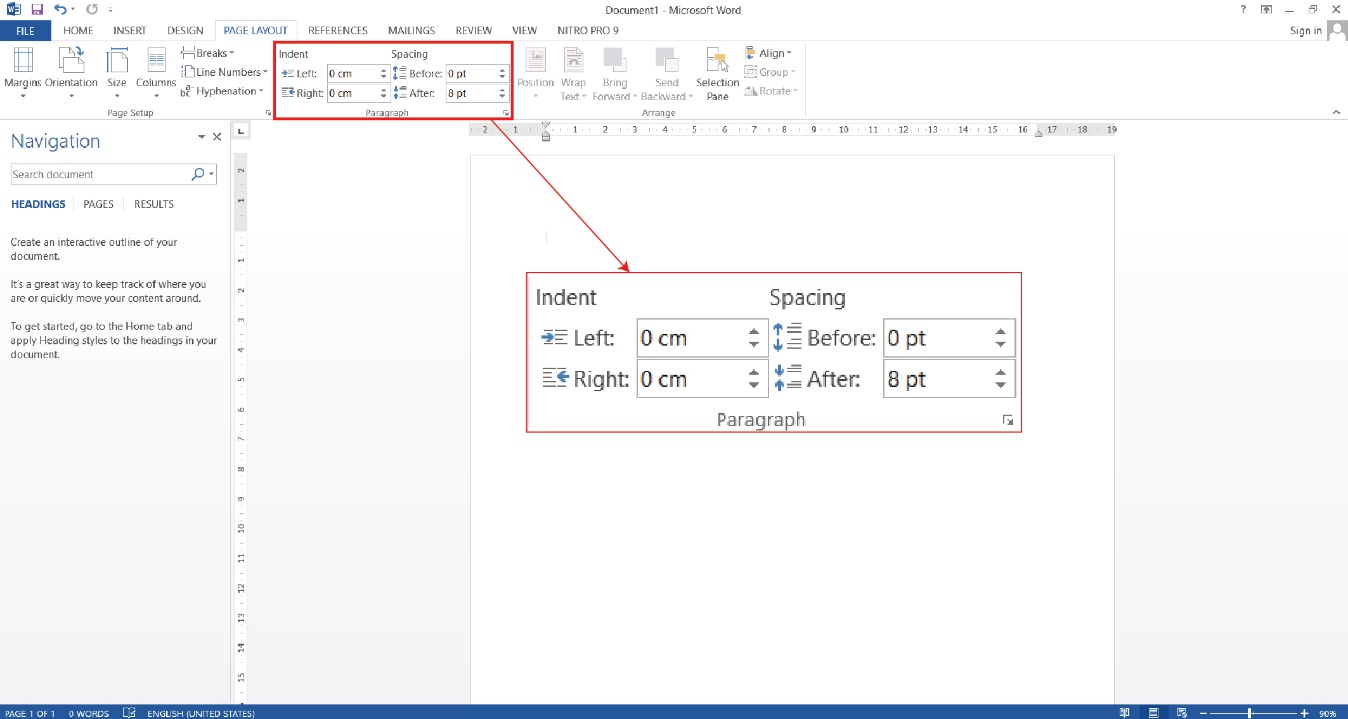 5. Chức năng Tab REFERENCESCài cấp độ (LEVEL) cho tiêu đềCài LEVEL vào những phần nội dung muốn xuất hiện trong phần mục lục, tùy theo từng level mà vị trí của các tiêu đề sẽ thể hiện khác nhau ở mục lục. Vị trí các level như sau:Level 1---> Level 2 (Level 2 con Level 1)--------> Level 3 (Level 3 con Level 2)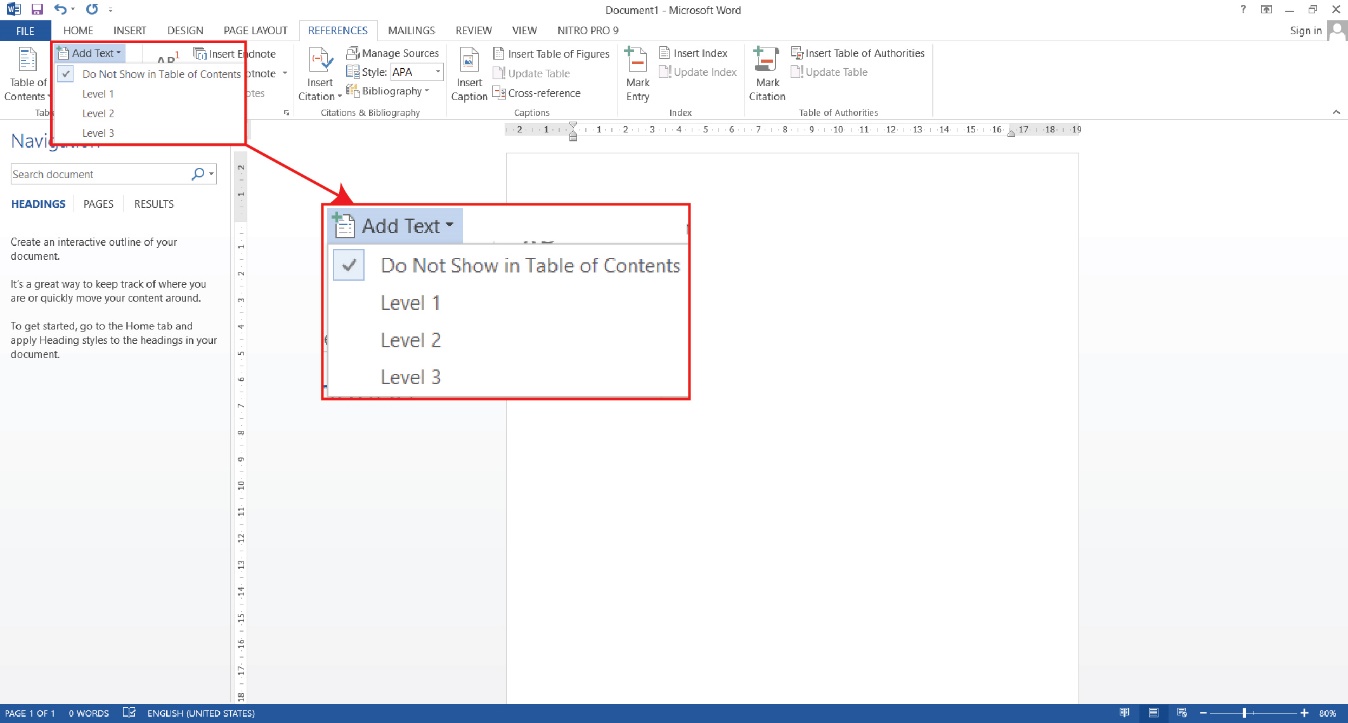 Tạo mục lụcREFERENCES/Table of contents/chọn 1 trong các mẫu mục lục có sẵnSauk hi mục lục được Insert, ta định dạng lại mục lục theo mẫu mục lục Ebook của trường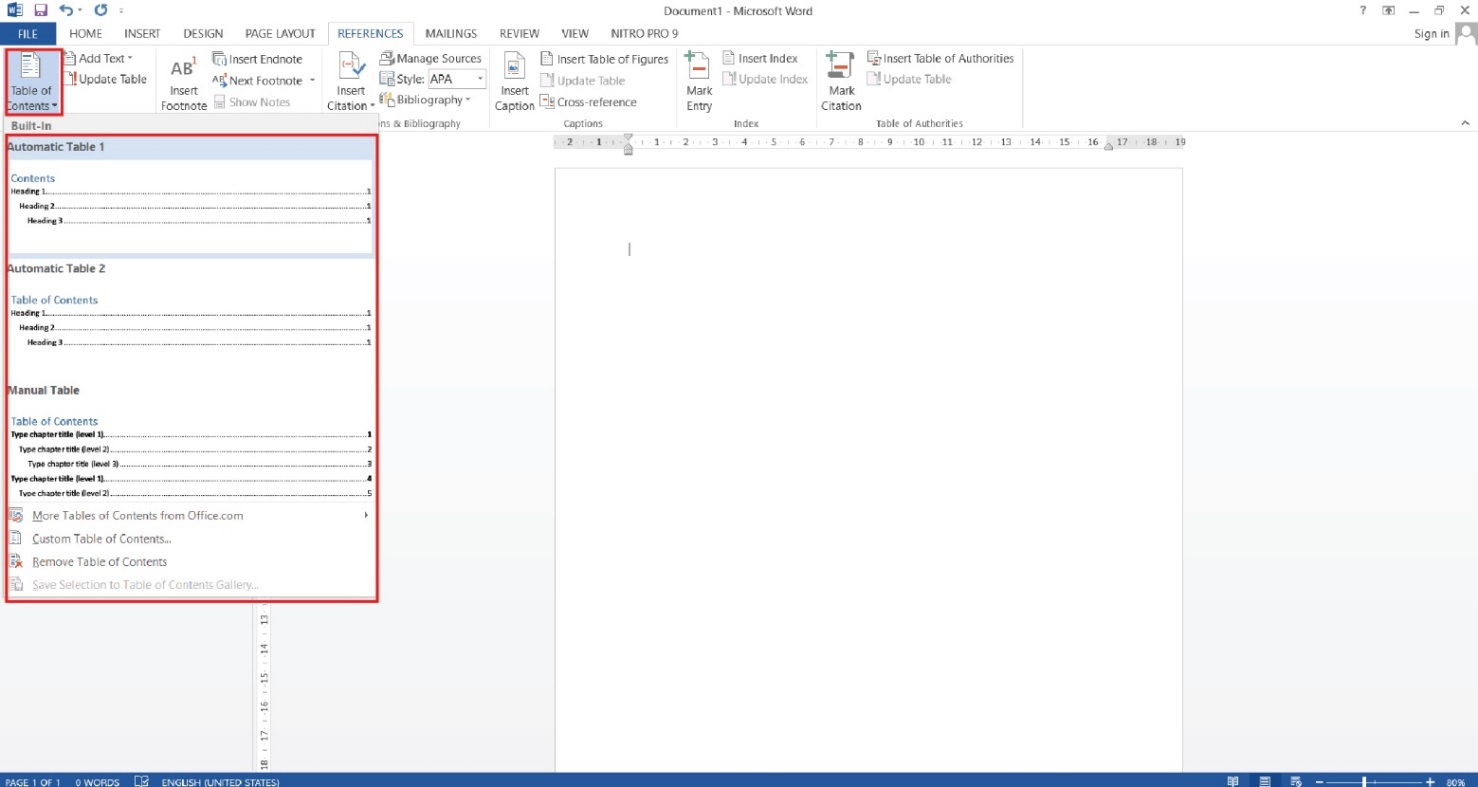 Khi muốn cập nhật số trang mục lục:- Chọn mục lục    - Click chuột phải     - Vào Update field/chọn Update page number onlyTạo danh mục hình/hộp/bảng…, Vào Insert Table of Figure/Caption Label: tuần tự insert các label hình/ hộp/ bảng đã tạo trước đó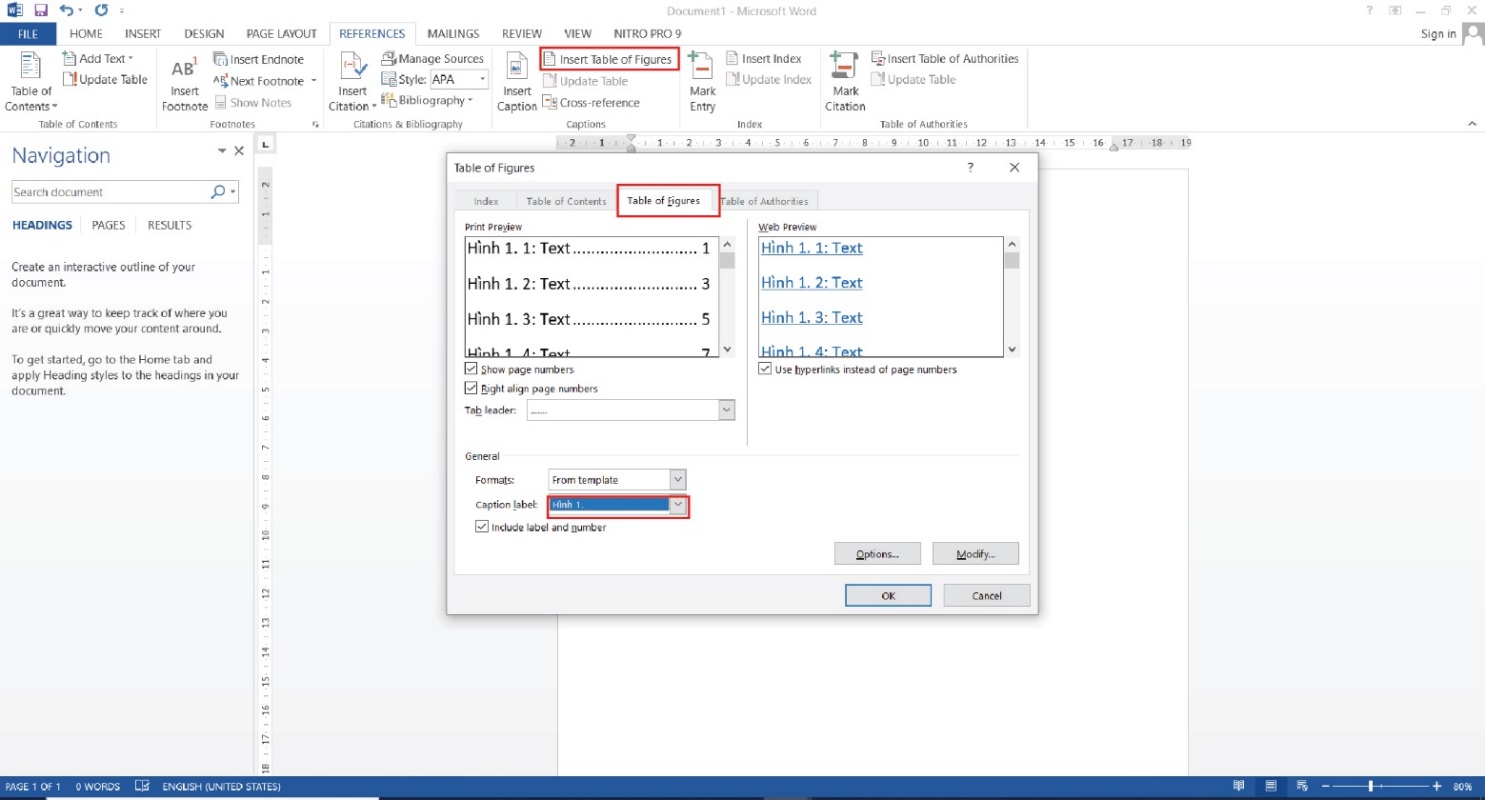 Khi muốn cập nhật số trang danh mục hình/hộp/bảng ta làm tương tự cập nhật số trang mục lụcTạo footnote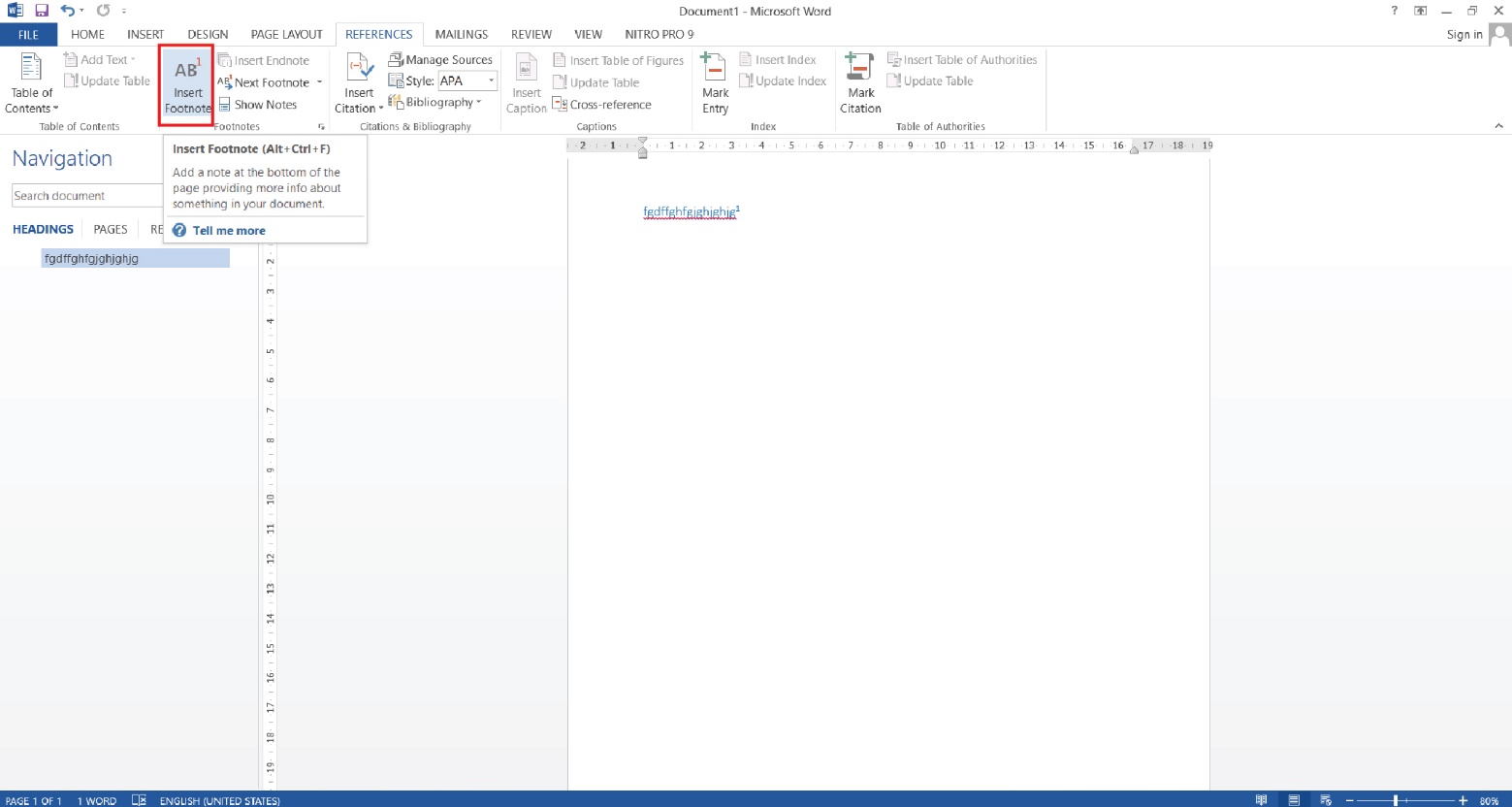 6. Chức năng Tab VIEWTại tab View chọn mục Navigation Pane. Khi bật chức năng này ta có thể xem/quản lý nhanh bảng hệ thống thứ tự các Chương/Tiêu đề. Đây được xem như mục lục hệ thống của chương trình word. Tất cả những nội dung có đánh dấu LEVEL(1, 2, 3) sẽ được hiện trong bảng này.Ta có thể dùng bảng này để kiểm tra thứ tự các tiêu đề, kiểm tra những nội dung ta muốn xuất hiện trong mục lục. Ví dụ xem hình dưới.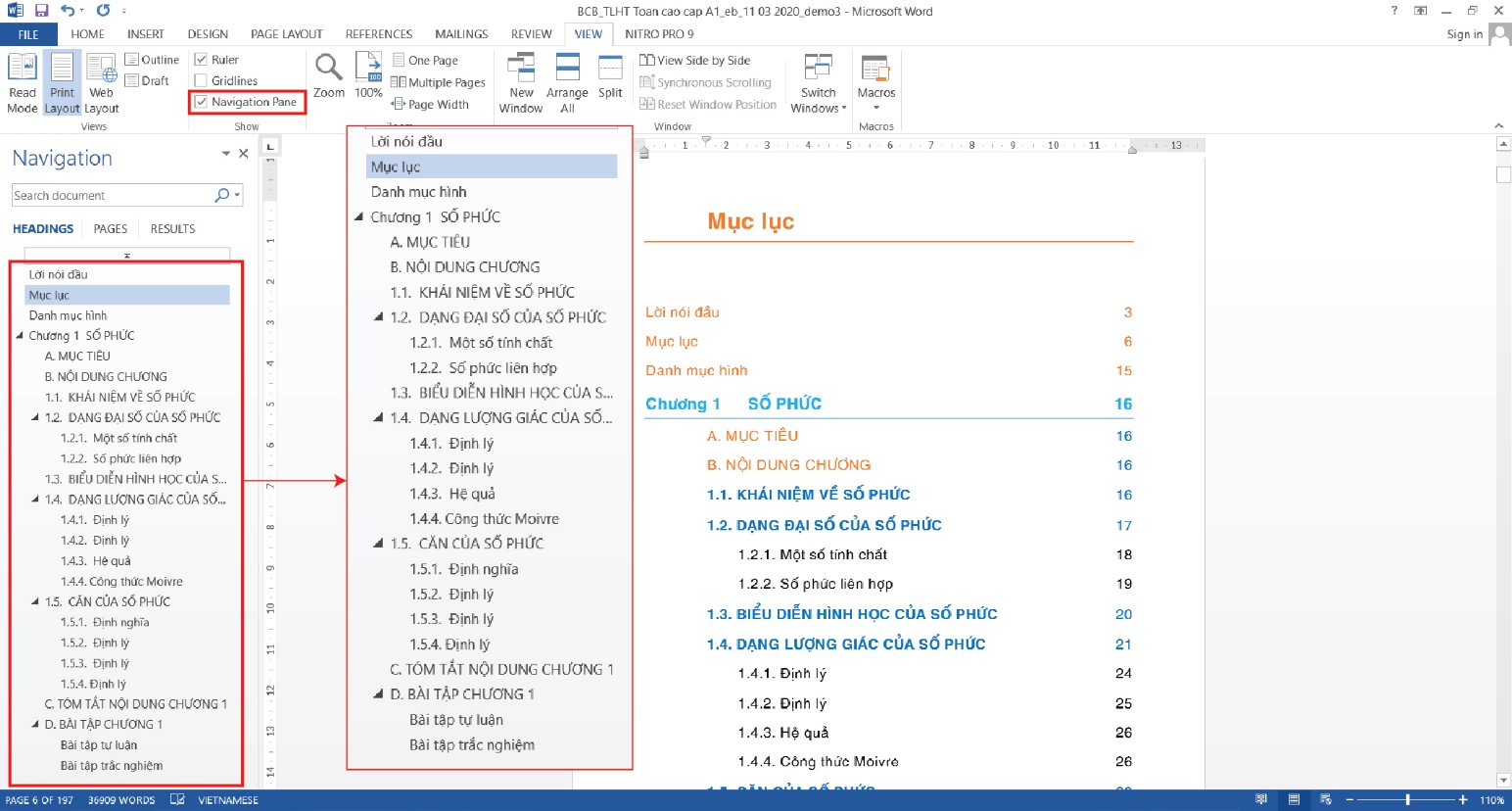 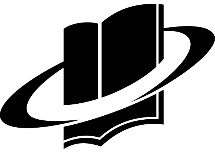 TRƯỜNG ĐẠI HỌC MỞ THÀNH PHỐ HỒ CHÍ MINHBAN HỌC LIỆU  Chương <số> + <TÊN CHƯƠNG> (đây được xem là tiêu đề cấp 1)  A.	Mục tiêu chương  B.	Kết cấu chương/Sơ đồ chương  C.	Nội dung chương:  1.1. < Tên tiêu đề cấp 2 thứ 1 của chương 1>       1.1.1. <Tên tiêu đề cấp 3 thứ 1 của mục 1 chương 1>       1.1.2. < Tên tiêu đề cấp 3 thứ 2 của mục 1 chương 1>       ……..   1.2. < Tên tiêu đề cấp 2 thứ 2 của chương 1>    ………D.	Tóm tắt chươngE. Phần ôn tập: (nội dung phần ôn tập tùy theo từng học liệu)     - Câu hỏi trắc nghiệm     - Câu hỏi tự luận     - ……………     - Đáp án phần ôn tậpKết quả như sau:Chương 1 	<TÊN CỦA CHƯƠNG SỐ MỘT>Kết quả như sau:1.1. <TÊN TIÊU ĐỀ MỘT CHẤM MỘT>Kết quả như sau:<Tên tiêu đề một chấm một chấm một >VD các hình/sơ đồ của chương 1, kết quả như sau:Hình 1.1. Tên hình thứ nhất của chương 1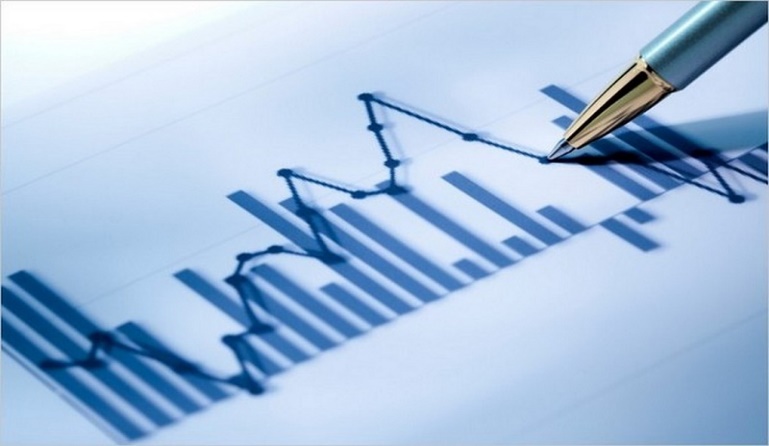 Hình 1.2. Tên hình thứ hai của chương 1VD bảng 1 của chương 1Bảng 1.1. Tên bảng thứ nhất của chương 1VD Hộp 1 của chương 1Hộp 1.1. Tên hộp thứ nhất của chương 1VD định dạng “Mục lục”, kết quả như sauMục lục